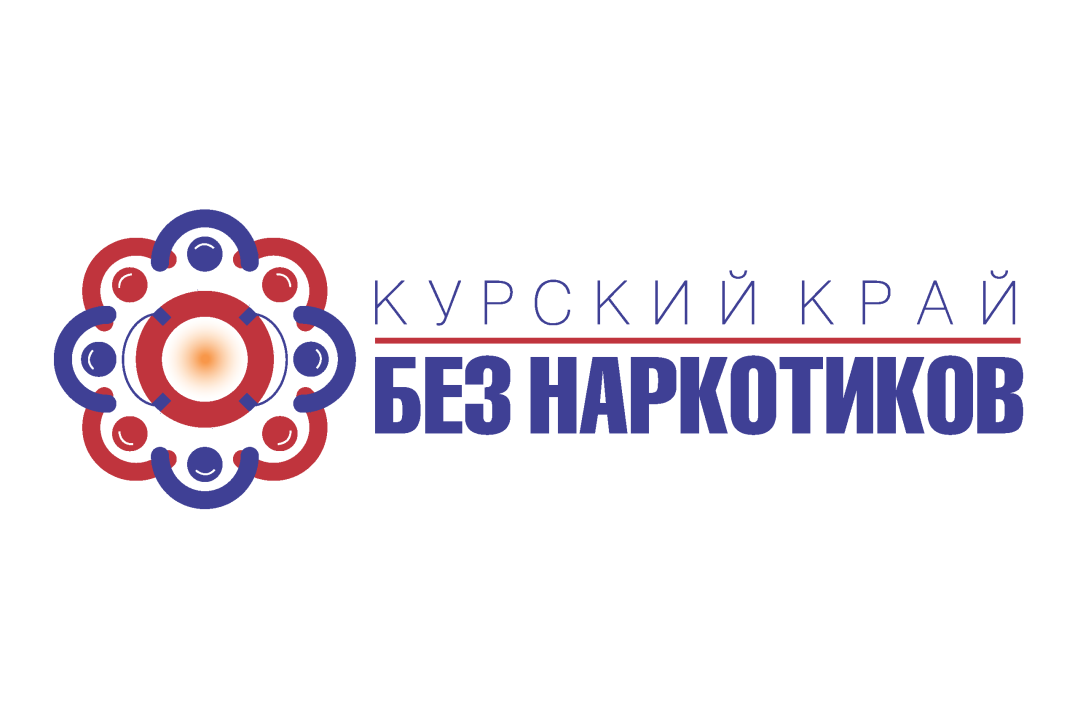 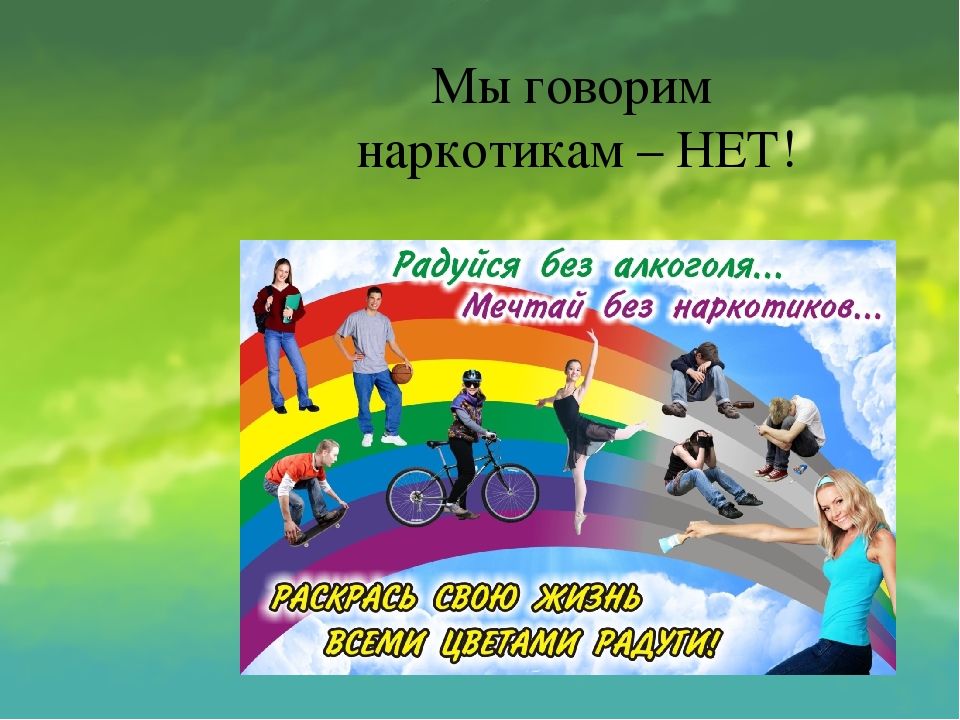 Телефон Доверия для взрослых и детей8-800-2000-122Мы хотим, чтобы среди всех жителей Земли не было равнодушныхНи к своему здоровью, ни к здоровью окружающих!Мы родились для того, чтобы жить,
Может, не стоит планету губить?
Есть кроме “да”, и получше ответ, 
Скажем, ребята, наркотикам “нет”!Если вам от 13 до 17…Если вы молоды и энергичны…Если вы думаете о своем будущем…И хотите изменить мир вокруг себя…Голосуйте ЗА КУРСКИЙ КРАЙ БЕЗ НАРКОТИКОВ!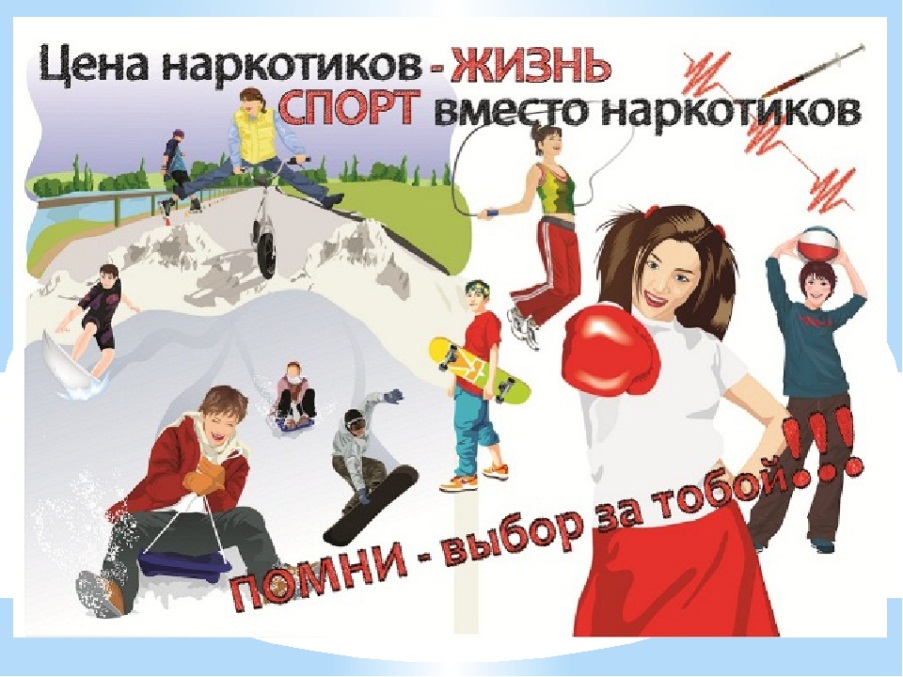 8-800-2000-122Психологическая помощь и поддержка по телефону Доверия оказывается:- круглосуточно- бесплатно - анонимно- конфиденциальноПравила здорового образа жизни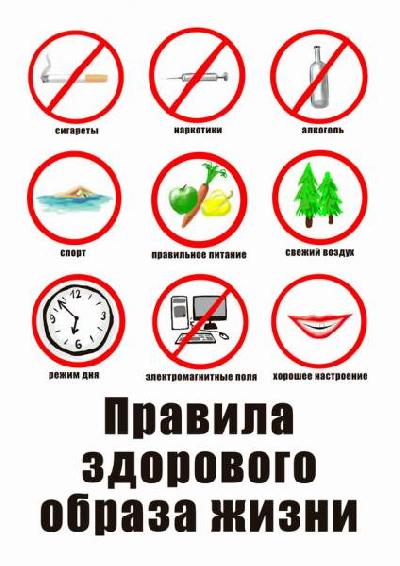 